Tackling domestic abuse is a priority for Police Scotland and we are committed to working with our partners to reduce the harm it causes and ultimately eradicate it. Domestic abuse is a despicable and debilitating crime which affects all of our communities and has no respect for ability, age, ethnicity, gender, race, religion or sexual orientation. Police Scotland will not tolerate it. Police Scotland will proactively target perpetrators and support victims to prevent domestic abuse from damaging the lives of victims and their families. Police Scotland defines domestic abuse as:“Any form of physical, verbal, sexual, psychological or financial abuse which might amount to criminal conduct and which takes place within the context of a relationship.  The relationship will be between partners (married, cohabiting, civil partnership or otherwise) or ex-partners.  The abuse may be committed in the home or elsewhere including online”This definition is included in the Joint Protocol between Police Scotland and the Crown Office and Procurator Fiscal Service (COPFS), “In partnership challenging domestic abuse” which is a public document that can be found at the Police Scotland website on Police Scotland (scotland.police.uk) or on the COPFS website on Crown Office and Procurator Fiscal Service (copfs.gov.uk)Your recent request for information is replicated below, together with our response.Can you please provide the details of the number of Domestic Abuse Victims reporting to your Police Authority broken down as follows:For the period 1st January 2022 to 31st December 2022 inclusive by Age, Ethnic Origin and Gender.For ease of reference, please incorporate a summary total by Age, Ethnic Origin and Gender both Force Wide and by Police Division.Please find the requested information in the attached spreadsheet.  I would ask you to carefully note the caveats and in particular that once an incident is weeded from our Interim Vulnerable Persons Database (iVPD) no record of this remains.I would also advise that where an age has been calculated from a free text date of birth field which is not system validated and so where an age is not recorded or is obviously wrong, it has been listed as unknown.If you require any further assistance please contact us quoting the reference above.You can request a review of this response within the next 40 working days by email or by letter (Information Management - FOI, Police Scotland, Clyde Gateway, 2 French Street, Dalmarnock, G40 4EH).  Requests must include the reason for your dissatisfaction.If you remain dissatisfied following our review response, you can appeal to the Office of the Scottish Information Commissioner (OSIC) within 6 months - online, by email or by letter (OSIC, Kinburn Castle, Doubledykes Road, St Andrews, KY16 9DS).Following an OSIC appeal, you can appeal to the Court of Session on a point of law only. This response will be added to our Disclosure Log in seven days' time.Every effort has been taken to ensure our response is as accessible as possible. If you require this response to be provided in an alternative format, please let us know.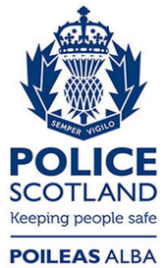 Freedom of Information ResponseOur reference:  FOI 23-0038Responded to:  1st February 2023